                              LOVELY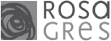 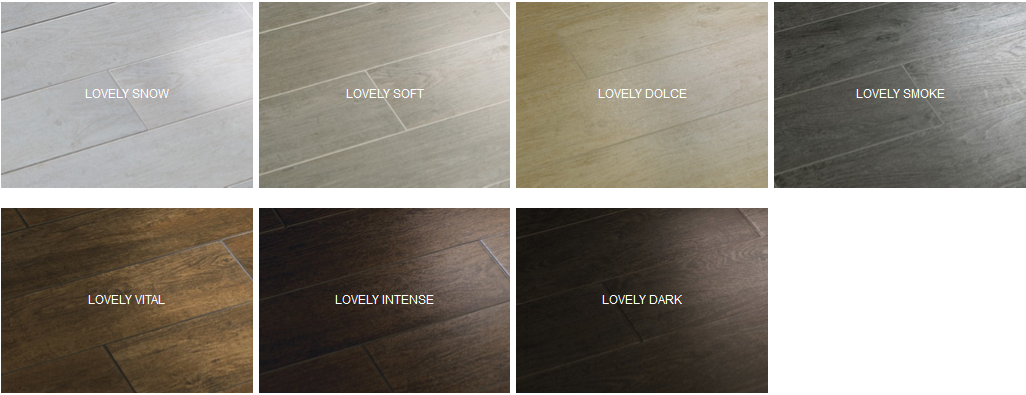                               MISTERY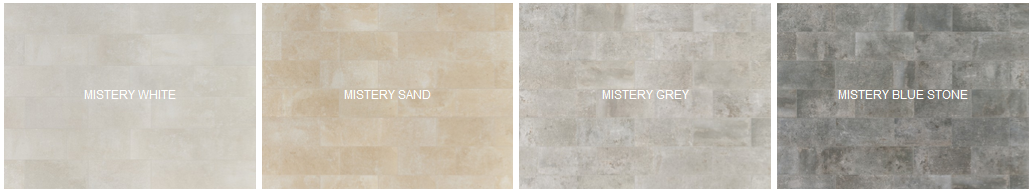                               TAO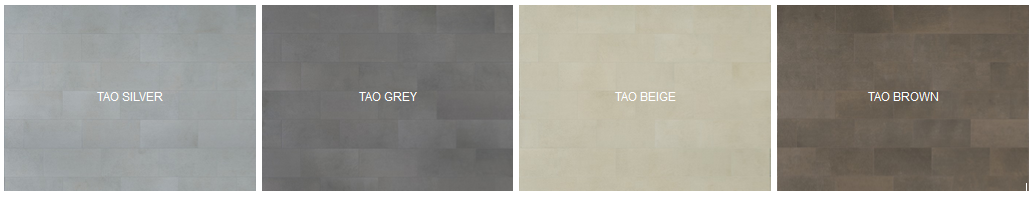 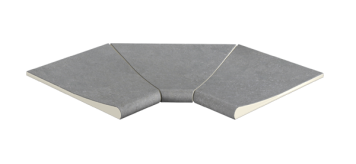                               VINTAGE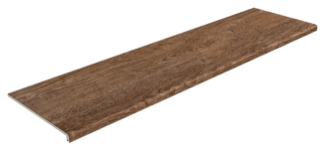 RozmeryMC bez DPHMC bez DPH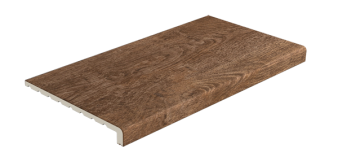 119 x 31,7 x 2,8174,5,-174,5,-62,6 x 31,7 x 3,850,63,-50,63,-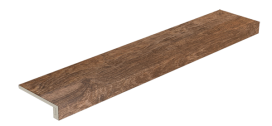 78,25 x 15,25 x 3,8126,-126,-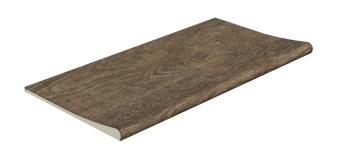 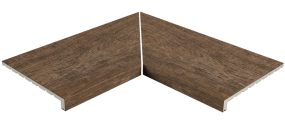 62,6 x 62,6 x 3,8131,-131,-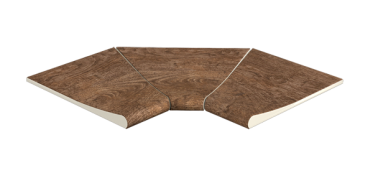 62,6 x 31 x 2,650,-50,-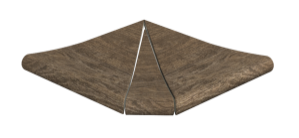 46 x 46 x 2,695,-95,-31 x 31 x 2,6113,-113,-78.25 X 15.25Do 57m2Nad 57m2Do 57m280,-Nad 57m258,-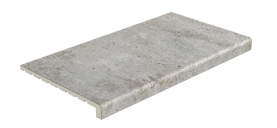 RozmeryMC bez DPHMC bez DPH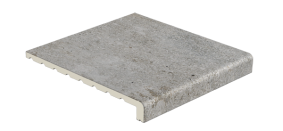 62,6 x 31,7 x 3,850,-50,-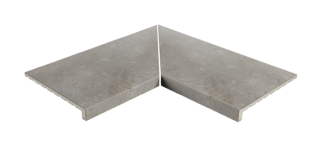 31 x 31,7 x 3,830,-30,-62,6 x 62,6 x 3,8131,-131,-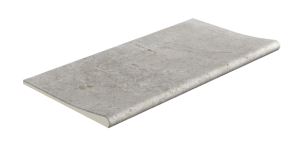 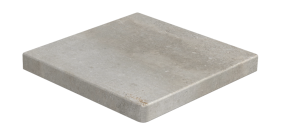 31,7 x 31,7x 3,888,-88,-62,6 x 31 x 2,650,-50,-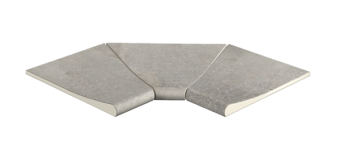 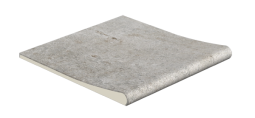 31 x 31 x 2,629,-29,-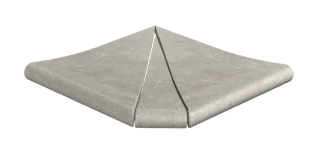 46 x 46 x 2,695,-95,-31 x 31 x 2,6113,-113,-31 X 31x0,9Do 57m250,-Nad 57m237,-31 X 62.6x0,9Do 57m254,-Nad 57m239,-48.8 X 79.2x1Do 57m272,-Nad 57m252,-RozměryMC bez DPHMC bez DPH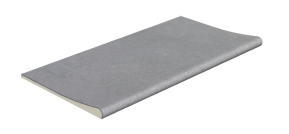 62,6 x 31,7 x 3,850,-50,-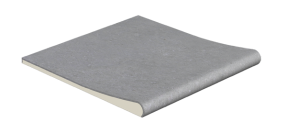 31 x 31 x 2,629,-29,-46 x 46 x 2,695,-95,-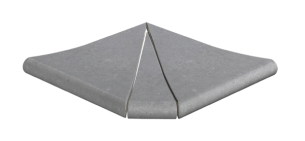 31 x 31 x 2,6113,-113,-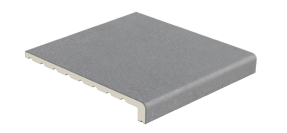 31 x 31,7 x 3,830,-30,-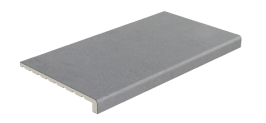 62,6 x 31,7 x 3,850,-50,-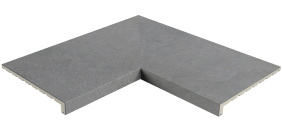 62,6 x 62,6 x 3,8131,-131,-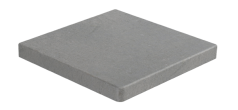 31,7 x 31,7 x 3,888,-88,-31 X 31Do 57m250,-Nad 57m237,-31 X 62.6Do 57m254,-Nad 57m239,-48.8 X 79.2Nad 57m228,-Do 57m272-Nad 57m252,-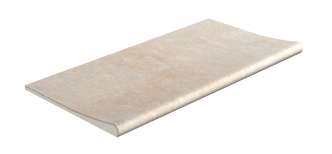 RozměryMC bez DPHMC bez DPH62,6 x 31 x 2,650,-50,-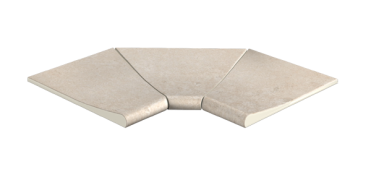 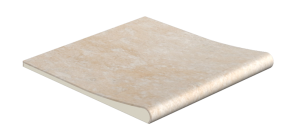 31 x 31 x 2,628,-28,-46 x 46 x 2,695,-95,-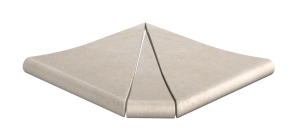 
31 x 31 x 2,6113,-113,-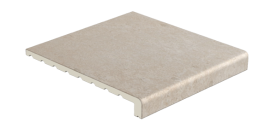 31 x 31,7 x 3,830,-30,-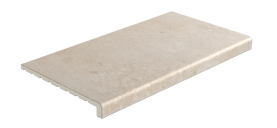 62,6 x 31,7 x 3,850,-50,-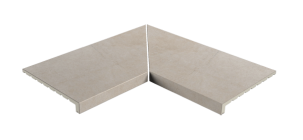 62,6 x 62,6 x 3,8131,-131,-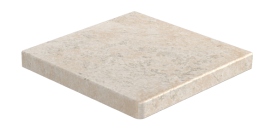 31,7 x 31,7 x 3,888,-88,-31 X 31Do 57m250,-Nad 57m237,-31 X 62.6Do 57m254,-Nad 57m239,-48.8 X 79.2Do 57m272,-Nad 57m252,-